PROGRAM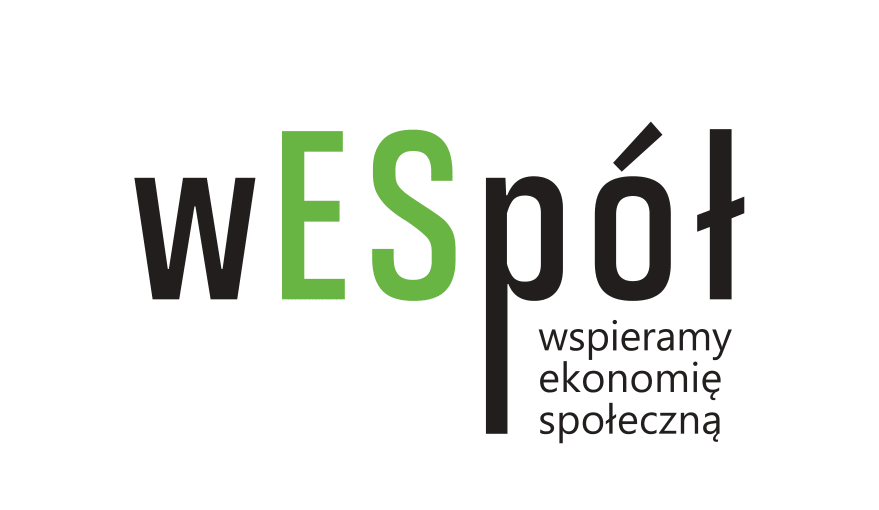 SPRAWOZDANIE Z REALIZACJI PRZEDSIĘWZIĘCIA NAZWA WNIOSKODAWCYTYTUŁ PRZEDSIĘWZIĘCIA1. Proszę opisać jakie było społeczne oddziaływanie przedsięwzięcia (liczbowe):2.  Proszę opisać jak przebiegała realizacja przedsięwzięcia, w szczególności:jakie działania zostały przeprowadzone, kto z nich skorzystał, co zostało przygotowane, jakie było społeczne oddziaływanie przedsięwzięcia, czy pojawiły się trudności, jeżeli tak to jakie?jakie inne instytucje poza wnioskodawcą zostały zaangażowane w realizację i w jaki sposób.……………………………………………………………………………………………………………………………………………………………..……………………………………………………………………………………………………………………………………………………………..……………………………………………………………………………………………………………………………………………………………W jaki sposób realizacja przedsięwzięcia poprawiła sytuacji finansową/ kadrową Państwa organizacji, w tym adaptację do zmienionej sytuacji po epidemii, w powiązaniu z utrzymaniem miejsc pracy (jeśli zatrudniacie osoby).…………………………………………………………………………………………………………………………………………………………….……………………………………………………………………………………………………………………………………………………………..……………………………………………………………………………………………………………………………………………………………W jaki sposób realizacja przedsięwzięcia przyczyniła się do wzmocnienia rozpoznawalności podmiotu i świadczonych przez niego usług/produktów w społecznościach lokalnych, wśród samorządów i przedsiębiorstw sektora prywatnego, dzięki czemu podmiot stał się silnym partnerem przyczyniającym się do rozwoju społeczności lokalnej.…………………………………………………………………………………………………………………………………………………………….……………………………………………………………………………………………………………………………………………………………..……………………………………………………………………………………………………………………………………………………………5. Proszę ocenić na skali od 1 do 10, (gdzie 1 oznacza zdecydowanie niską ocenę, a 10 zdecydowanie wysoką ocenę) użyteczność  Programu  dla Państwa organizacji i dla odbiorców przedsięwzięcia  (użyteczność w tym przypadku oznacza na ile założenia konkursu były  zgodne z potrzebami)Oświadczam, że informacje zawarte w powyższym sprawozdaniu są zgodne ze stanem faktycznym i prawnym oraz jestem świadoma/y, że za podanie nieprawdy grozi odpowiedzialność karna...…………………………………………………………………………
podpis osoby upoważnionejl.p.Nazwa wskaźnikaProszę opisać zgodnie ze złożonym wnioskiem o wsparcie Osiągnięta wartość wskaźnika1Liczba osób, które w wyniku realizacji projektu skorzystały ze wsparcia  w podziale na kategorie wiekowe:0-5 lat5-11 lat11-18 latdorośli2Liczba osób, które w wyniku realizacji projektu bezpośrednio skorzystały ze wsparcia i np. podniosły swoje kwalifikacje/wiedzę3Liczba osób, którym w wyniku udziału w projekcie poprawiła się sytuacja życiowa np. trwałe zatrudnienie4Liczba podmiotów objętych wsparciemminimalna wartość wskaźnika wynosi 1, gdyż wsparciem jest objęty co najmniej podmiot realizujący przedsięwzięcie5Liczba społeczności lokalnych, które skorzystały ze wsparcia 6.Inne  wskaźniki osiągnięte w wyniku realizacji projektu7.Dane dotyczące wpływu realizacji przedsięwzięcia na zatrudnienieNa dzień składania wnioskuW czasie realizacji przedsięwzięciaLiczba pracowników zatrudnionych w  podmiocie w oparciu o umowę o pracę, spółdzielczą umowę o pracę Liczba osób współpracujących z podmiotem w oparciu o umowę zlecenie, umowę o dzieło w tym (pkt 1 i 2) osoby zagrożone wykluczeniem społecznym  Dla Państwa organizacjiZdecydowanie niska ocenaZdecydowanie wysoka ocenaDla odbiorców przedsięwzięciaZdecydowanie niska ocenaZdecydowanie wysoka ocena